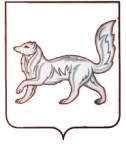 РОССИЙСКАЯ ФЕДЕРАЦИЯТУРУХАНСКИЙ РАЙОННЫЙ СОВЕТ ДЕПУТАТОВКРАСНОЯРСКОГО КРАЯРЕШЕНИЕ15.06.2023                                      с. Туруханск                                    № 17 – 296О внесении изменений в решение Туруханского районного Совета депутатов от 23.06.2022 № 12-169 «Об утверждении правил землепользования и застройки межселенной территории Туруханского района» 	На основании Федерального закона от 06.10.2003 № 131-ФЗ «Об общих принципах организации местного самоуправления в Российской Федерации», в соответствии с Градостроительным кодексом Российской Федерации, в целях отображения границ зон с особыми условиями использования территорий, установления ограничений использования земельных участков и объектов капитального строительства в границах таких зон, территорий, руководствуясь статьями 32, 41 Устава Туруханского района, Туруханский районный Совет депутатов РЕШИЛ:Внести в правила землепользования и застройки межселенной территории Туруханского района, утверждённые решением Туруханского районного Совета депутатов от 23.06.2022 № 12-169 (далее – Правила) следующие изменения: дополнить п. 9 раздела «Водоохранные зоны. Зоны затопления, подтопления» статьи 13 Правил абзацем следующего содержания:«Согласно Приказов Енисейского Бассейнового водного управления от 30.12.2021 № № 478, 479 на территории с.Бакланиха, с. Верещагино Туруханского района Красноярского края установлены границы зон затопления и подтопления территорий, прилегающих к реке Енисей.»;1.2. дополнить приложение к Правилам (карты градостроительного зонирования) картами с. Бакланиха, с. Верещагино, согласно приложениям 1, 2 к настоящему решению.2. Контроль за исполнением решения возложить на постоянную комиссию Туруханского районного Совета депутатов по местному самоуправлению, законности, правопорядку и борьбе с коррупцией.Решение вступает в силу после его официального опубликования в общественно – политической газете Туруханского района «Маяк Севера» и подлежит размещению на официальном сайте Туруханского района в информационно-телекоммуникационной сети Интернет.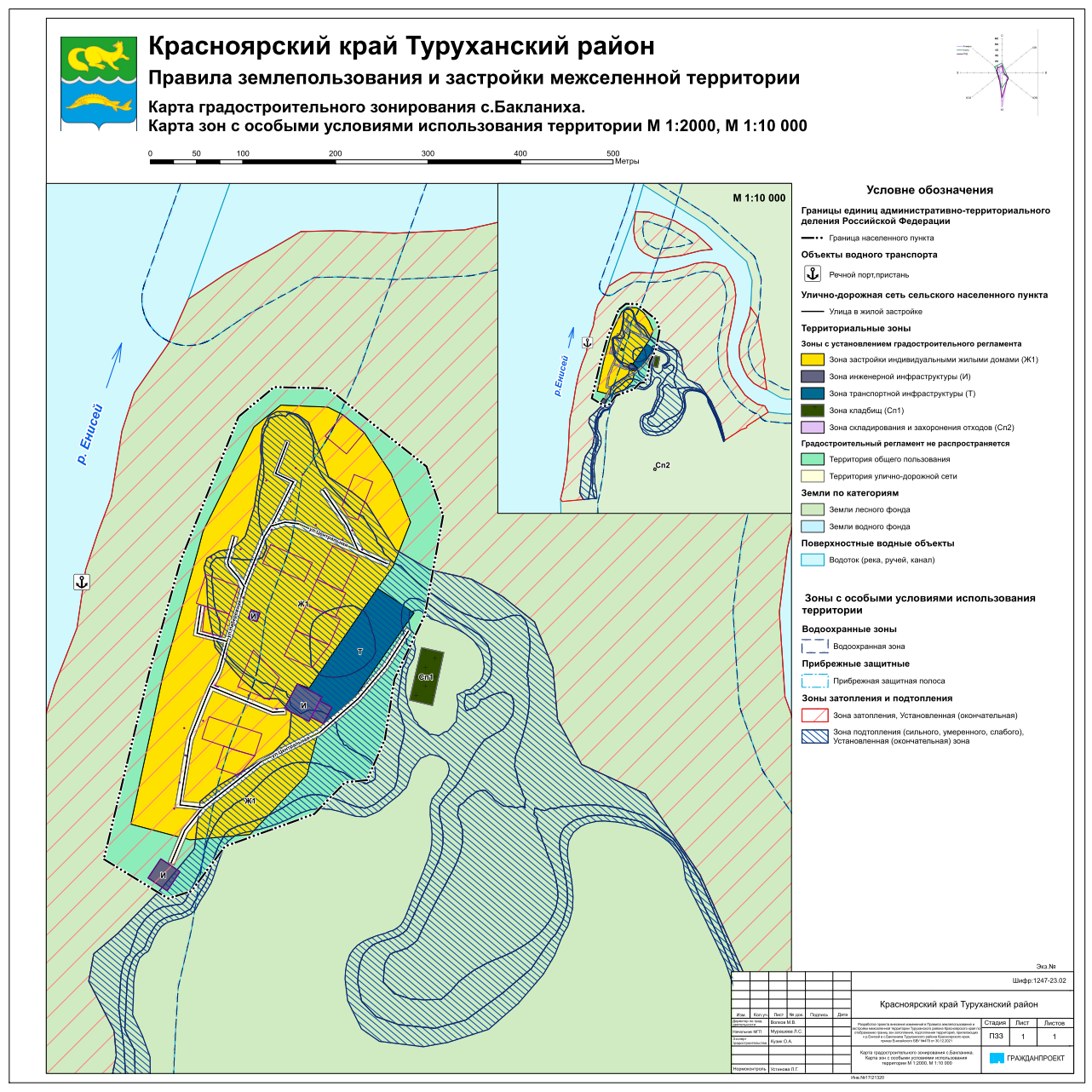 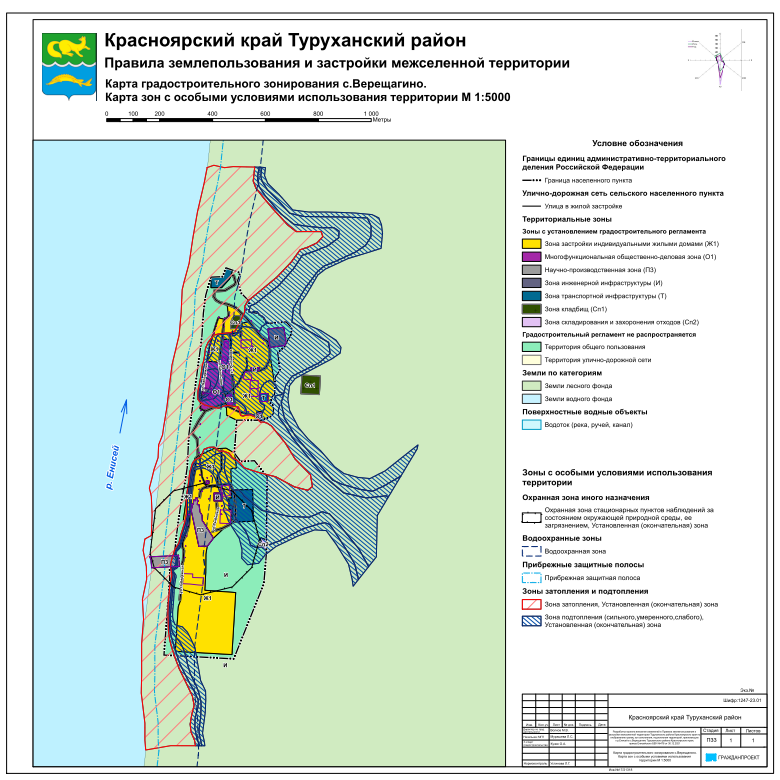 ПредседательТуруханского районного Совета депутатовГлава Туруханского района_______________________________________Ю.М. ТагировО.И. ШереметьевПриложение 1к решению Туруханскогорайонного Совета депутатовот 15.06.2023 № 17-296Приложение 2к решению Туруханскогорайонного Совета депутатовот 15.06.2023 № 17-296